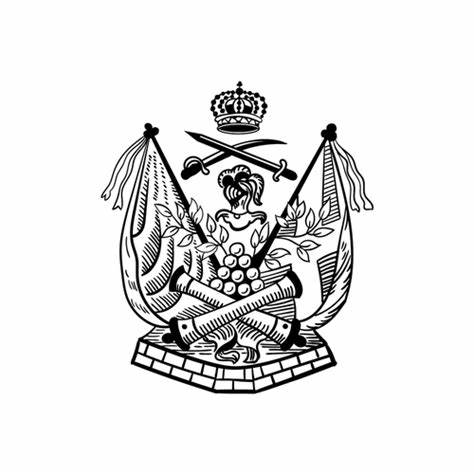 Pubkväll med föredrag av Lars-Olof ”Hibbe” Corneliusson”Två år på den koreanska halvön och fortsatt kallt krig”Tid: 22 nov kl 17:30Plats: Militärsällskapet, Valhallavägen 104 Kod: 2009Föredrag: kl 18.30-19:30 i stora matsalen, då det samtidigt serveras räksmörgås och öl/vin, som du betalat för i anmälningsavgiften.Baren är öppen. Där kan du köpa öl eller vin före och efter föredraget. Betalning för det sker med kort eller swish. Anmälningsavgift: 110 kr då ingår det räksmörgås och en öl eller ett glas vin.Anmälan: Senast 16 nov till Ingela Jegardt, ingela.jegardt@mil.se  . 
Skriv som rubrik Pubkväll 22 nov.Betala samtidigt in 110 kr till föreningens plusgiro: 211355-3. Ange även här ditt namn och ”Pubkväll”. Observera att anmälan inte är komplett förrän avgiften är betald.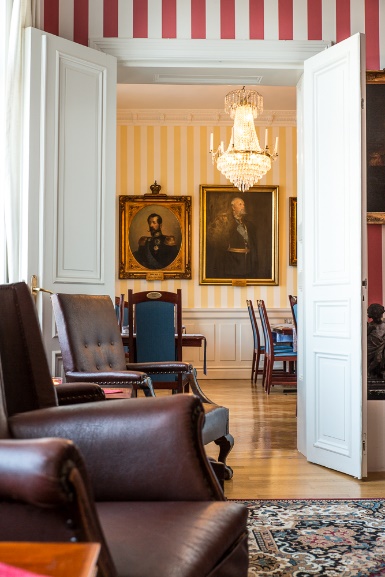 